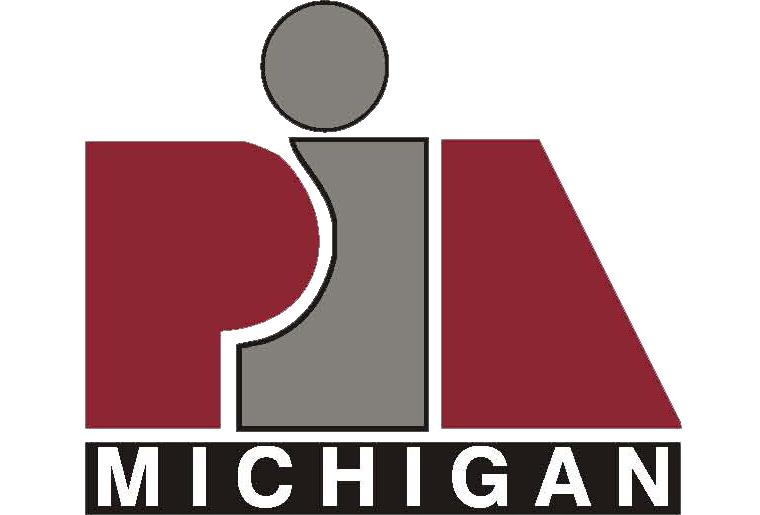 Michigan Association of Professional Insurance Agents Scholarship Application         Four County Community Foundation   PO Box 539, Almont, MI 48003810-798-0909   www.4ccf.org                program@4ccf.orgThis scholarship is being funded by the Michigan Association of Professional Insurance Agents.  The scholarship was created for the benefit of Michigan students pursuing a degree in Insurance/Risk Management. Scholarship applications will be reviewed by a committee comprised of MIPIA members.Application Deadline:  Your application must be received by May 1 via email to lszefi@mipia.com.  Name Click here to enter text.     	Phone Click here to enter text.Address  Click here to enter text.	Cell # Click here to enter text.Click here to enter text.Click here to enter text.	Email Click here to enter text.Zip Click here to enter text.	High School Graduation Date Click here to enter text.  HS GPA Click here to enter text.   College planning to attend or are currently attending  Click here to enter text.Major Click here to enter text.	Financial InformationThis scholarship is being funded by the Michigan Association of Professional Insurance Agents.  The scholarship was created for the benefit of Michigan students pursuing a degree in Insurance/Risk Management. Scholarship applications will be reviewed by a committee comprised of MIPIA members.Application Deadline:  Your application must be received by May 1 via email to lszefi@mipia.com.  Name Click here to enter text.     	Phone Click here to enter text.Address  Click here to enter text.	Cell # Click here to enter text.Click here to enter text.Click here to enter text.	Email Click here to enter text.Zip Click here to enter text.	High School Graduation Date Click here to enter text.  HS GPA Click here to enter text.   College planning to attend or are currently attending  Click here to enter text.Major Click here to enter text.	Financial InformationThis scholarship is being funded by the Michigan Association of Professional Insurance Agents.  The scholarship was created for the benefit of Michigan students pursuing a degree in Insurance/Risk Management. Scholarship applications will be reviewed by a committee comprised of MIPIA members.Application Deadline:  Your application must be received by May 1 via email to lszefi@mipia.com.  Name Click here to enter text.     	Phone Click here to enter text.Address  Click here to enter text.	Cell # Click here to enter text.Click here to enter text.Click here to enter text.	Email Click here to enter text.Zip Click here to enter text.	High School Graduation Date Click here to enter text.  HS GPA Click here to enter text.   College planning to attend or are currently attending  Click here to enter text.Major Click here to enter text.	Financial InformationThis scholarship is being funded by the Michigan Association of Professional Insurance Agents.  The scholarship was created for the benefit of Michigan students pursuing a degree in Insurance/Risk Management. Scholarship applications will be reviewed by a committee comprised of MIPIA members.Application Deadline:  Your application must be received by May 1 via email to lszefi@mipia.com.  Name Click here to enter text.     	Phone Click here to enter text.Address  Click here to enter text.	Cell # Click here to enter text.Click here to enter text.Click here to enter text.	Email Click here to enter text.Zip Click here to enter text.	High School Graduation Date Click here to enter text.  HS GPA Click here to enter text.   College planning to attend or are currently attending  Click here to enter text.Major Click here to enter text.	Financial InformationThis scholarship is being funded by the Michigan Association of Professional Insurance Agents.  The scholarship was created for the benefit of Michigan students pursuing a degree in Insurance/Risk Management. Scholarship applications will be reviewed by a committee comprised of MIPIA members.Application Deadline:  Your application must be received by May 1 via email to lszefi@mipia.com.  Name Click here to enter text.     	Phone Click here to enter text.Address  Click here to enter text.	Cell # Click here to enter text.Click here to enter text.Click here to enter text.	Email Click here to enter text.Zip Click here to enter text.	High School Graduation Date Click here to enter text.  HS GPA Click here to enter text.   College planning to attend or are currently attending  Click here to enter text.Major Click here to enter text.	Financial InformationExtracurricular ActivitiesExtracurricular ActivitiesExtracurricular ActivitiesExtracurricular ActivitiesExtracurricular ActivitiesDescribe in detail any extracurricular activities in which you currently participate.Describe in detail any extracurricular activities in which you currently participate.Describe in detail any extracurricular activities in which you currently participate.Describe in detail any community service projects/volunteer work in which you currently participate.Describe in detail any community service projects/volunteer work in which you currently participate.Describe in detail any community service projects/volunteer work in which you currently participate.Describe in detail any current employment.Describe in detail any current employment.Describe in detail any current employment.EssayEssayEssayEssayEssayHow do you see the insurance industry today and what do you think it will look like ten or twenty years from now?How do you see the insurance industry today and what do you think it will look like ten or twenty years from now?How do you see the insurance industry today and what do you think it will look like ten or twenty years from now?Please respond in essay form.Please respond in essay form.Please respond in essay form.Additional RequirementsAdditional RequirementsAdditional RequirementsAdditional RequirementsAdditional RequirementsCurrent TranscriptCurrent TranscriptCurrent TranscriptAttach your most current HS or college transcript.Attach your most current HS or college transcript.Attach your most current HS or college transcript.ACT or SAT scoresACT or SAT scoresACT or SAT scoresPlease provide either your ACT or SAT Scores (High School Seniors only)Please provide either your ACT or SAT Scores (High School Seniors only)Please provide either your ACT or SAT Scores (High School Seniors only)FAFSA InformationFAFSA InformationFAFSA InformationProvide the part of the FAFSA that includes your Estimated Family Contribution.Provide the part of the FAFSA that includes your Estimated Family Contribution.Provide the part of the FAFSA that includes your Estimated Family Contribution.AuthorizationAuthorizationAuthorizationAuthorizationAuthorizationMy signature below verifies that I am a graduate of a Michigan High School and I personally completed this application.My signature below verifies that I am a graduate of a Michigan High School and I personally completed this application.My signature below verifies that I am a graduate of a Michigan High School and I personally completed this application.My signature below verifies that I am a graduate of a Michigan High School and I personally completed this application.My signature below verifies that I am a graduate of a Michigan High School and I personally completed this application.